Acceso (acceso.ku.edu)Unidad 2, AlmanaqueLa música de Rosalía y el flamenco gitanoLola Flores "Ojalá que te vaya bonito"Letra de la canción:Ojalá que te vaya bonitoojalá que se acaben tus penasque te digan que yo ya no existoque conozcas personas más buenas Que te den lo que no pude darteaunque yo te haya dado de todonunca más volveré a molestartete adoré, te perdí, ya ni modoCuántas cosas quedaron prendidashasta dentro del fondo de mi almacuántas luces dejaste encendidasyo no sé cómo voy a apagarlas.Ojalá que mi amor no te duelay te olvides de mí para siempreque se llenen de sangre tus venasy te vista la vida de suerte.Yo no sé si tu ausencia me mateaunque tengo mi pecho de acero,pero nadie me llame cobardesin saber hasta donde la quiero.This work is licensed under a 
Creative Commons Attribution-NonCommercial 4.0 International License.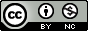 